If storage exceeds 3 days, a $25 per item per day storage fee will be added.Customer SignatureXDate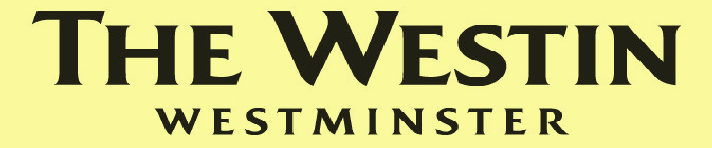 SHIPPING REQUEST FORM10600 Westminster Blvd., Westminster, CO 80020SHIPPING REQUEST FORM10600 Westminster Blvd., Westminster, CO 80020SHIPPING REQUEST FORM10600 Westminster Blvd., Westminster, CO 80020SHIPPING REQUEST FORM10600 Westminster Blvd., Westminster, CO 80020SHIPPING REQUEST FORM10600 Westminster Blvd., Westminster, CO 80020EXHIBITOR INFORMATION: (Please Print)EXHIBITOR INFORMATION: (Please Print)EXHIBITOR INFORMATION: (Please Print)EXHIBITOR INFORMATION: (Please Print)EXHIBITOR INFORMATION: (Please Print)Conference Title/NameConference Title/NameConference DateConference DateConference DateExhibitor Company Name:Exhibitor Company Name:Telephone Number:Telephone Number:Telephone Number:On-Site Contact:On-Site Contact:Fax Number:Fax Number:Fax Number:Address:Address:E-mail Address: E-mail Address: E-mail Address: City/State/Zip Code:City/State/Zip Code:ACTUAL BILLING WILL TAKE PLACE AT TIME OF PACKAGE DELIVERY FOR INCOMING AND PICKUP FOR OUTGOING SHIPMENTS.AVAILABLE PAYMENT OPTIONS: CREDIT CARD OR ROOM CHARGEACTUAL BILLING WILL TAKE PLACE AT TIME OF PACKAGE DELIVERY FOR INCOMING AND PICKUP FOR OUTGOING SHIPMENTS.AVAILABLE PAYMENT OPTIONS: CREDIT CARD OR ROOM CHARGEACTUAL BILLING WILL TAKE PLACE AT TIME OF PACKAGE DELIVERY FOR INCOMING AND PICKUP FOR OUTGOING SHIPMENTS.AVAILABLE PAYMENT OPTIONS: CREDIT CARD OR ROOM CHARGEACTUAL BILLING WILL TAKE PLACE AT TIME OF PACKAGE DELIVERY FOR INCOMING AND PICKUP FOR OUTGOING SHIPMENTS.AVAILABLE PAYMENT OPTIONS: CREDIT CARD OR ROOM CHARGEACTUAL BILLING WILL TAKE PLACE AT TIME OF PACKAGE DELIVERY FOR INCOMING AND PICKUP FOR OUTGOING SHIPMENTS.AVAILABLE PAYMENT OPTIONS: CREDIT CARD OR ROOM CHARGEINBOUND/OUTBOUND PACKAGE HANDLING FEES + INSTRUCTIONSINBOUND/OUTBOUND PACKAGE HANDLING FEES + INSTRUCTIONSINBOUND/OUTBOUND PACKAGE HANDLING FEES + INSTRUCTIONSINBOUND/OUTBOUND PACKAGE HANDLING FEES + INSTRUCTIONSINBOUND/OUTBOUND PACKAGE HANDLING FEES + INSTRUCTIONSShipment sizes:Indicate expectedquantityRateTotal0 to 4.99 Pounds$5.005 to 19.99 Pounds$10.0020 to 49.99 Pounds$15.00Over 50 Pounds$25.00CRATES/PALLETS$150.00TOTAL CHARGE(To be completed with actuals)TOTAL CHARGE(To be completed with actuals)ADDRESS INCOMING SHIPMENTS AS FOLLOWS:ADDRESS INCOMING SHIPMENTS AS FOLLOWS:Name & Date of Group:ATTENTION:c/o The Westin WestminsterOn-Site Contact Phone Number:10600 Westminster BoulevardBooth number :Westminster, CO 80020Box(es)	1      of	1	(Multiple boxes MUST be numbered)